РОССИЙСКАЯ ФЕДЕРАЦИЯ        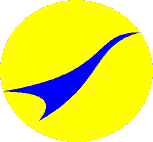 ХАНТЫ-МАНСИЙСКИЙ АВТОНОМНЫЙ ОКРУГ-ЮГРАНекоммерческое Партнерство « Югорская Палата профессиональных бухгалтеров и аудиторов». Нижневартовскул. Мусы Джалиля, д 18 офис 2(3466) 48-08-08, 43-60-60От 17.10.2019 				 Приглашаем Вас принять участие в Окружном конкурсе профессионального мастерства«Лучший бухгалтер Югры-2019»!Организатор Некоммерческое Партнерство «Югорская Палата профессиональных бухгалтеров и аудиторов»  при поддержке Департамента экономического развития ХМАО-Югры, Администрации г. Нижневартовска, ФПП, Общественной организации «Деловая Россия».Конкурс пройдёт в один этап:Для участия необходимо направить заявку, предоставить данные по конкурсным условиям, которые Вам направят после регистрации и оплаты регистрационного взноса.Оплатить регистрационный взнос в размере 10000 руб.Конкурс проводится с целью определения лучших организаций по оказанию бухгалтерских услуг в Ханты-Мансийском автономном округе-Югре. Участие принимают организации, оказывающие бухгалтерские услуги со всех городов округа: Нижневартовск, Сургут, Нефтеюганск, Мегион, Ханты-Мансийск и др.Подведение итогов Конкурса и торжественная церемония награждения победителей,  лауреатов будет проходить в рамках Всероссийской научно-практической конференции по теме: «Актуальные вопросы развития бухгалтерского учета, аудита, налогообложения и контроля в современных условиях развития цифровой экономики» - 21 ноября 2019 в 10.30 в МБУ «Дворец искусств» Малый зал, по адресу: г. Нижневартовск, ул. Ленина, д. 7.В рамках конференции состоятся следующие мероприятия:Пленарные заседания по актуальным вопросам развития бухгалтерского учета, аудита и налогообложения в современных условиях развития экономики. В пленарных заседаниях участвуют представители законодательной, исполнительной органов власти, Счетной палаты, Федеральной налоговой службы, ВУЗов, организаций финансового сектора;Выставка продукции и услуг организаций, оказывающих сопутствующие бухгалтерскому учету и аудиту услуги; Практические семинары с участием спикеров из Минфина РФ,  МГУ им. Ломоносова, ИПБ России по изменениям в законодательстве, а также по повышению налоговой грамотности. Торжественный ужин в ресторане с концертными номерами  - 21 ноября 2019г.Для участия необходимо заполнить заявку, перейдя по ссылке: 1. Для участников - юридических лицhttps://forms.gle/R1AzXFYWHoDke7qE8Надеемся на Ваше активное участие!С уважением,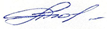 Генеральный директор НП «ЮППБиА»                                                  М.Г. Сюткина 89191067121,699623